Entwicklung der Mediennutzung in Deutschland (Material 3)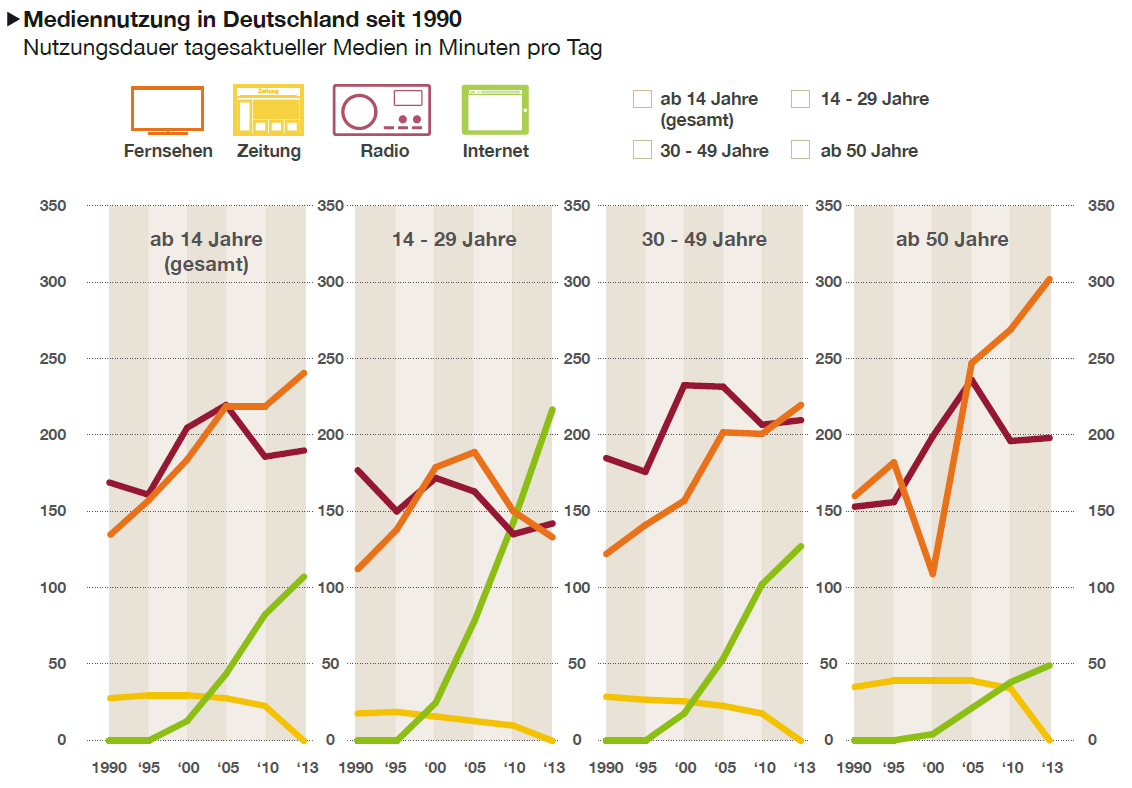 Quelle: www.bpb.de/gesellschaft/medien/medienpolitik/191282/interaktive-grafik-mediennutzung Lizenz der Grafik: Mediennutzung in Deutschland seit 1990; Lizenz: CC-BY-NC-ND-3.0de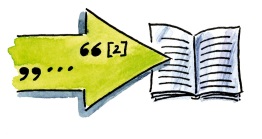 Betrachte das abgebildete Schaubild und erkläre Inhalt und Aussage. Setze dazu die verschiedenen Grafiken in Bezug zueinander. Fertigt arbeitsteilig zu jeder befragten Personengruppe eine Grafikbeschreibung an. Formuliert auch mögliche Gründe und Ursachen für die dargestellte Entwicklung. 